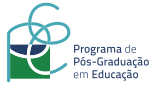 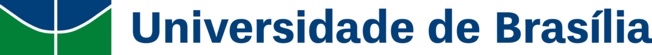 PROGRAMA DE PÓS-GRADUAÇÃO EM EDUCAÇÃOCHAMADA PÚBLICA INTERNA PPGE N. 09/2024DOUTORADO SANDUÍCHE - EDITAL Nº 06/2024 PDSE/CAPESCIRCULAR Nº 07/2024 E Nº 07/2024 DIRPG/DPG /DPGO Programa de Pós-Graduação em Educação – PPGE abre inscrições para processo seletivo interno para candidatura ao Programa de Doutorado Sanduíche no Exterior - PDSE/CAPES, mediante as seguintes disposições: 1.1  As inscrições de candidatos(as) para o Processo Seletivo referente ao presente edital estarão abertas entre os dias 04/02/2024 a 14/04/2024; 1.2  As inscrições deverão ser realizadas pelo e-mail combolsas.ppgedu@unb.br e a documentação a ser inserida deve estar organizada em um único arquivo em formato pdf, indicando como assunto: DOUTORADO SANDUÍCHE - EDITAL Nº 06/2024 PDSE/CAPES;1.3  A candidatura deverá seguir a legislação pertinente; 1.4  O anexo com documentação comprobatória deverá conter os documentos exigidos no Edital Capes N. 06/2024 e nas Circulares DIRPG/DPG /DPG N. 07/2024 e N. 08/2024, bem como: 1) Lista de publicações e outras atividades acadêmicas relevantes no período 2021 a 2024; 2) Currículo Lattes Atualizado;1.5  O processo seletivo será realizado por Comissão Específica com a participação de um docente externo, um docente interno e um membro discente do PPGE; 1.6  O cronograma da seleção interna encontra-se no ANEXO I da presente Chamada; 1.7  O resultado será divulgado no site do PPGE (http://www.fe.unb.br/index.php/editais-e-chamadas- publicas-ppge/bolsas-de-estudo-ppge ), conforme em anexo; 1.10   A presente Chamada entrará em vigor a partir da data de sua publicação. Brasília, 04 de abril de 2024. Profa. Dra. Wivian WellerCoordenadora do Programa de Pós-Graduação em Educação – FE – UnBANEXO ICRONOGRAMAETAPAPRAZORESPONSÁVELPeríodo de inscrição dos(as) discentes no PPGE 04 a 14 de abril       de 2024Candidato(a)Seleção e classificação interna dos candidatos15 e 16 de abril de 2024PPGEPublicação do resultado da classificação interna no PPGE16 de abril de 2024PPGEEnvio do resultado ﬁnal ao DPG17 de abril de 2024PPGE